OSMANGAZİ ORTAOKULU YARIYIL TATİLİ DERS ÇALIŞMA PROGRAMI 2024REHBERLİK VE PSİKOLOJİK DANIŞMA SERVİSİ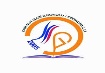 TarihKonu   KonuKonuKonuKonuKonuKonuKonu20.01.2024 CumartesiPARAGRAF 40 DKPARAGRAF 40 DKMATEMATİKÇarpanlar  ve katlarıMATEMATİKÇarpanlar  ve katlarıİNKILAPBİR KAHRAMAN DOĞUYORTÜRKÇEFiilimsilerTÜRKÇEFiilimsilerBRANŞ MATEMATİK DENEMEKitap OkumaGÜNLÜK YANLIŞ ANALİZİ21.01.2024 PazarPARAGRAF 40 DKPARAGRAF 40 DKMATEMATİKÜslü ifadelerMATEMATİKÜslü ifadelerİNGİLİZCEFRİENDSHPFEN BİLİMLERİMevvsimlerin oluşumuFEN BİLİMLERİMevsimlerin oluşumuBRANŞ TÜRKÇE DENEMEKitap OkumaGÜNLÜK YANLIŞ ANALİZİ22.01.2024 PazartesiPARAGRAF 40 DKPARAGRAF 40 DKMATEMATİKKareköklü ifadelerMATEMATİKKareköklü ifadelerDİN KÜLTÜRÜKADER İNANCITÜRKÇE Sözcükte,cümlede anlamTÜRKÇESöz gruplarında anlamBRANŞ FEN DENEMEKitap OkumaGÜNLÜK YANLIŞ ANALİZİ23.01.2024 SalıPARAGRAF 40 DKPARAGRAF 40 DKMATEMATİKVeri analiziMATEMATİKVeri analiziİNKILAPMİLLİ UYANIŞFEN BİLİMLERİİklim ve hava hareketleriFEN BİLİMLERİİklim ve hava hareketleriBRANŞ İNKILAP-DİN-İNGİLİZCE DENEMEKitap OkumaGÜNLÜK YANLIŞ ANALİZİ24.01.2024 ÇarşambaPARAGRAF 40 DKPARAGRAF 40 DKMATEMATİKOlasılıkMATEMATİKOlasılıkİNGİLİZCETEEN LIFETÜRKÇEDeyimler ve atasözleriTÜRKÇESöz sanatlarıBRANŞ MATEMATİK DENEMEKitap OkumaGÜNLÜK YANLIŞ ANALİZİ25.01.2024 PerşembePARAGRAF 40 DKPARAGRAF 40 DKMATEMATİKCebirsel ifadeler  ve özdeşliklerMATEMATİKCebirsel ifadeler  ve özdeşliklerDİN KÜLTÜRÜZEKAT VE SADAKAFEN BİLİMLERİDna ve genetik kodFEN BİLİMLERİDna ve genetik kodBRANŞ TÜRKÇE DENEMEKitap OkumaGÜNLÜK YANLIŞ ANALİZİ26.01.2024 CumaPARAGRAF 40 DKPARAGRAF 40 DKMATEMATİKCebirsel ifadeler  ve özdeşliklerMATEMATİKCebirsel ifadeler  ve özdeşliklerİNKILAPMİLLİ BİR DESTANTÜRKÇECümlenin öğeleriTÜRKÇECümlenin öğeleriBRANŞ FEN DENEMEKitap OkumaGÜNLÜK YANLIŞ ANALİZİ27.01.2024 CumartesiPARAGRAF 40 DKPARAGRAF 40 DKMATEMATİKÇarpanlar  ve katlarıMATEMATİKÇarpanlar  ve katlarıİNGİLİZCEİN THE KITCHENFEN BİLİMLERİBasınç /fiziksel olaylarFEN BİLİMLERİBasınç /fiziksel olaylarBRANŞ İNKILAP-DİN-İNGİLİZCE DENEMEKitap OkumaGÜNLÜK YANLIŞ ANALİZİ28.01.2024 PazarGENEL DENEME SINAVIGENEL DENEME SINAVIGENEL DENEME SINAVIGENEL DENEME SINAVIDİN KÜLTÜRÜDİN VE HAYATTÜRKÇEYazım kurallarıTÜRKÇEYazım kurallarıBRANŞ MATEMATİK DENEMEKitap OkumaGÜNLÜK YANLIŞ ANALİZİ29.01.2024 PazartesiPARAGRAF 40 DKPARAGRAF 40 DKMATEMATİKÜslü ifadelerMATEMATİKÜslü ifadelerİNKILAPBİR KAHRAMAN DOĞUYORFEN BİLİMLERİMadde ve endüstriFEN BİLİMLERiMadde ve endüstriBRANŞ TÜRKÇE DENEMEKitap OkumaGÜNLÜK YANLIŞ ANALİZİ30.01.2024 SalıPARAGRAF 40 DKPARAGRAF 40 DKMATEMATİKKareköklü ifadelerMATEMATİKKareköklü ifadelerİNGİLİZCEON THE PHONETÜRKÇENoktalama işaretleriTÜRKÇENoktalama işaretleriBRANŞ FEN DENEMEKitap OkumaGÜNLÜK YANLIŞ ANALİZİ31.01.2024 ÇarşambaPARAGRAF 40 DKPARAGRAF 40 DKMATEMATİKVeri analiziMATEMATİKVeri analiziDİN KÜLTÜRÜGENEL TEKRARFEN BİLİMLERİMevvsimlerin oluşumuFEN BİLİMLERİİklim ve hava hareketleriBRANŞ İNKILAP-DİN-İNGİLİZCE DENEMEKitap OkumaGÜNLÜK YANLIŞ ANALİZİ01.02.2024 PerşembePARAGRAF 40 DKPARAGRAF 40 DKMATEMATİKOlasılıkMATEMATİKOlasılıkİNKILAPMİLLİ UYANIŞTÜRKÇECümle türleriTÜRKÇEMetin türleriBRANŞ MATEMATİK DENEMEKitap OkumaGÜNLÜK YANLIŞ ANALİZİ02.02.2024 CumaPARAGRAF 40 DKPARAGRAF 40 DKMATEMATİKCebirsel ifadeler  ve özdeşliklerMATEMATİKCebirsel ifadeler  ve özdeşliklerİNGİLİZCETHE INTERNETFEN BİLİMLERİDna ve genetik kodFEN BİLİMLERİDna ve genetik kodBRANŞ TÜRKÇE DENEMEKitap OkumaGÜNLÜK YANLIŞ ANALİZİ03.02.2024 CumartesiPARAGRAF 40 DKPARAGRAF 40 DKMATEMATİKCebirsel ifadeler  ve özdeşliklerMATEMATİKCebirsel ifadeler  ve özdeşliklerİNKILAPMİLLİ BİR DESTANFEN BİLİMLERİBasınç /fiziksel olaylarFEN BİLİMLERİMadde ve endüstriBRANŞ FEN DENEMEKitap OkumaGÜNLÜK YANLIŞ ANALİZİ04.02.2024  PazarGENEL DENEME SINAVIGENEL DENEME SINAVIGENEL DENEME SINAVIGENEL DENEME SINAVIDİNLENMEDİNLENMEDİNLENMEDİNLENMEKitap OkumaGÜNLÜK YANLIŞ ANALİZİ